Ciklus Izobrazbi - Upravljanje i kontrola korištenja Europskih strukturnih i investicijskih fondova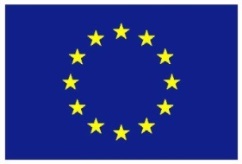 Tematska cjelina 3 – Odabir projekata te sklapanje i izmjene ugovora o dodjeli bespovratnih sredstavaPriprema i odobrenje kriterija odabira i uputa za prijavitelje26. rujna 2016. / Hrvatsko novinarsko društvo26. rujna 2016. / Hrvatsko novinarsko društvo26. rujna 2016. / Hrvatsko novinarsko društvoLista polaznikaLista polaznikaLista polaznikaIme i prezimeNaziv tijela/institucija:1.Ana GverićHrvatska agencija za malo gospodarstvo, inovacije i investicije2.Ana JurišićMinistarstvo znanosti, obrazovanja i sporta3.Barbara KolarićHrvatska agencija za malo gospodarstvo, inovacije i investicije4.Bruno ObradovićHrvatska agencija za malo gospodarstvo, inovacije i investicije5.Darina MalekinMinistarstvo poljoprivrede6.Goran LipavićMinistarstvo poljoprivrede7.Jelena KraljevićMinistarstvo poljoprivrede8.Juraj RadovčićMinistarstvo regionalnoga razvoja i fondova Europske unije9.Jurija Mihaljević KajtazGrad Zagreb10.Kornelija GrbešićMinistarstvo poljoprivrede11.Krunoslav TarandekHrvatska agencija za malo gospodarstvo, inovacije i investicije12.Lucija PecnikMinistarstvo regionalnoga razvoja i fondova Europske unije13.Luka GalićMinistarstvo regionalnoga razvoja i fondova Europske unije14.Maja Stanec KovačićMinistarstvo zaštite okoliša i prirode15.Marijana JesenkovićMinistarstvo regionalnoga razvoja i fondova Europske unije16.Marina BalentovićMinistarstvo regionalnoga razvoja i fondova Europske unije17.Marta TobiasMinistarstvo znanosti, obrazovanja i sporta18.Martina KatalinMinistarsvo znanosti, obrazovanja i sporta19.Mijomir GrgurevićMinistarstvo gospodarstva20.Natalija HavidićMinistarstvo turizma21.Sanja GalekovićMinistarstvo regionalnoga razvoja i fondova Europske unije22.Tanja KučeraHrvatska agencija za malo gospodarstvo, inovacije i investicije23.Tifani ProtićHrvatska agencija za malo gospodarstvo, inovacije i investicije24.Vesna HabazinHrvatska agencija za malo gospodarstvo, inovacije i investicije